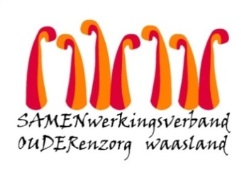 Nieuwsbrief Woonzorghuis De Ark – 24 januari 2022Beste bewoner, familie, mantelzorger,Screening bewoners afdeling palmtakOmwille van wijzigingen in de teststrategie gaat de voorziene screening maandag 24 januari 2022 niet door. Er zijn geen bewoners met symptomen. Screening bewoners afdeling regenboog2 bewoners van afdeling regenboog testten positief op Covid-19 waarvan 1 bewoner inmiddels is overleden.  Onze oprechte deelneming aan de naasten, we wensen hen veel sterkte.Vandaag, maandag 24 januari screenen we alle bewoners van deze afdeling en een aantal medewerkers van de afdeling.  FFP2-masker
Bescherm uzelf en draag een FFP2-masker tijdens uw bezoek. Een chirurgisch masker beschermt anderen vooral tegen uw druppels, maar laat druppels toch binnenkomen.  Een FFP2-masker  sluit alles af zodat u zelf ook beter beschermd bent.Aarzel niet ons te contacteren indien u nog vragen heeft (els.vanverre@samenouder.be).Met vriendelijke groet,Els Van Verre
Dagelijks verantwoordelijkeVoorzorgsmaatregelen afdeling regenboogAlle bewoners blijven op de kamer en nuttigen de maaltijden op de kamerLeefgroep: tijdelijk geslotenBezoek: gelieve uw bezoek uit te stellen tot de testresultaten gekend zijn.  We verwachten de resultaten woensdag / donderdag en houden u op de hoogte.Was en boodschappen: afspraken worden gemaakt zodra de testresultaten gekend zijn en zullen via de nieuwsbrief gecommuniceerd worden.